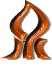     בקשה להתקבל למגמת "ארכיאולוגיה דיגיטלית"אוניברסיטת בן גוריון     הפקולטה למדעי הרוח והחברה              המחלקה לארכיאולוגיהפרטי הסטודנט/ית:שם פרטי ושם משפחה:                        מס' ת"ז:כתובת מעודכנת:                             טלפון:ברצוני להתקבל למגמת "ארכיאולוגיה דיגיטלית." ידוע לי כי הקבלה נעשית רק לאחר מילוי חובות המבוא של שנה א' ובאישור של אחראי מגמת "ארכיאולוגיה דיגיטלית."ציון      ציוניי בקורסי המבוא הם:135-1-1011 – מוצא האדם וראשית התרבות האנושית135-1-1021 – מבוא לפרהיסטוריה של ארץ ישראל            ציון      135-1-2051 – מבוא לארכיאולוגיה וארכיטקטורה קלאסית                  ציון       135-1-0054 – מבוא לארכיאולוגיה וארכיטקטורה קלאסית של א"י   ציון       ציון       ציון       135-1-1401 – מבוא לארכיאולוגיה של א"י וסוריה   135-1-1411 – מבוא לארכיאולוגיה של א"י וסוריהאישור אחראי מגמת "ארכיאולוגיה דיגיטלית"שם ומשפחה    חתימה         